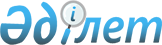 2014 жылға арналған қоғамдық жұмыстарды ұйымдастыру туралы
					
			Күшін жойған
			
			
		
					Шығыс Қазақстан облысы Глубокое аудандық әкімдігінің 2014 жылғы 08 қаңтардағы № 738 қаулысы. Шығыс Қазақстан облысының Әділет департаментінде 2014 жылғы 06 ақпанда № 3188 болып тіркелді. Күші жойылды - Шығыс Қазақстан облысы Глубокое аудандық әкімдігінің 2015 жылғы 04 қарашадағы № 509 қаулысымен      Ескерту. Күші жойылды - Шығыс Қазақстан облысы Глубокое аудандық әкімдігінің 04.11.2015 № 509 қаулысымен.

      РҚАО-ның ескертпесі.

      Құжаттың мәтінінде түпнұсқаның пунктуациясы мен орфографиясы сақталған.

      Қазақстан Республикасының 2001 жылғы 23 қаңтардағы "Халықты жұмыспен қамту туралы" Заңының 7- бабының 5) тармақшасының, 20- бабының, Қазақстан Республикасы Үкіметінің 2001 жылғы 19 маусымдағы № 836 "Қазақстан Республикасының 2001 жылғы 23 қаңтардағы "Халықты жұмыспен қамту туралы" Заңын жүзеге асыру бойынша шаралар туралы" қаулысымен бекітілген Қоғамдық жұмыстарды ұйымдастыру және қаржыландыру ережелерінің 6, 7, 8, 18- тармақтарының негізінде, мемлекеттік кепілдіктер жүйесін кеңейту мақсатында және жұмысқа орналасуда қиыншылық көретін халықтың әр түрлі топтарын қолдау үшін, Глубокое аудандық әкімдік ҚАУЛЫ ЕТЕДІ:

      1. 2014 жылы қоғамдық жұмыстар өткізілетін ұйымдардың қоса беріліп отырған тізбесі, қоғамдық жұмыстардың түрлері, көлемдері, қаржыландыру көздері және нақты шарттары бекітілсін.

      2. Жергілікті бюджет қаражатынан еңбекақының мөлшері 2014 жылға белгіленген ең төменгі жалақыдан кем емес мөлшерде бекітілсін.

      3. Осы қаулының орындалуын бақылау Глубокое ауданы әкімінің орынбасары С.С. Жумадиловқа жүктелсін.

      4. Осы қаулы оның алғашқы ресми жарияланған күнінен кейін күнтізбелік он күн өткен соң қолданысқа енгізіледі.

 2014 жылы қоғамдық жұмыстар ұйымдастырылатын ұйымдардың
тізбесі, адамдардың саны, қоғамдық жұмыстардың түрлері,
көлемдері, қаржыландыру көздері мен нақты жағдайлары      

      Қоғамдық жұмыстардың нақты жағдайлары: аптадағы жұмыс күндердің ұзақтылығы 5 күн және екі демалыс күн, жұмыс уақыты сегіз сағат, түскі үзіліс бір сағат; еңбекақы төлеу, зейнеткерлік және әлеуметтік төлемдер, пайдаланбаған еңбек демалыс үшін өтемақы Қазақстан Республикасының заңнамасына сәйкес жүргізіледі, қоғамдық жұмыстарға қатысатын жұмыссыздардың еңбекақысы жеке есеп шоттарына аударылып Қазақстан Республикасы заңындағы жеке еңбек келісім шарт бойынша есептеу табеліне сәйкес, жасалатын жұмыс мөлшері, саны мен күрделіллігіне байланысты реттеледі және төленеді; еңбекті қорғау мен қауіпсіздік техникасы бойынша нұсқамалықты, арнайы киіммен, аспаптармен және жабдықтармен қамтамасыз етуін, уақытша еңбек қабілетсіздігі бойынша әлеуметтік жәрдемақы, зиян өтеу, жарақат алу немесе басқа денсаулыққа келтірілген зиян Қазақстан Республикасының заңнамасына сәйкес жұмыс беруші қамтыйды. Жұмысшылардың жеке санаттарына (отбасы міндеттері бар тұлғалар мен әйелдер, мүгедектер, он сегіз жасқа толмаған тұлғалар) қоғамдық жұмыстардың шарттары Қазақстан Республикасының еңбек заңнамасына сәйкес жұмыс беруші мен жұмысшы арасында жасалатын еңбек келісім шартпен көзделіп сәйкес санаттың еңбек шарттың ерекшіліктерін есептеу жолдарымен белгіленеді.


					© 2012. Қазақстан Республикасы Әділет министрлігінің «Қазақстан Республикасының Заңнама және құқықтық ақпарат институты» ШЖҚ РМК
				
      Глубокое ауданының әкімі 

Н. Шерубаев
Глубокое аудандық әкімдіктің
" 8 " қаңтар 2014 ж. № 738
қаулысымен бекітілді:№

р/с

Ұйымдардың атауы

Қоғамдық жұмыстардың түрлері

Атқарылатын жұмыстардың көлемі

Сұраныс (көрсетілген қажеттілік) адам

Ұсыныс (бекітілді) адам

Қаржыландыру көздері

1

2

3

4

5

6

7

1

Глубокое ауданының "Глубокое кенті әкімінің аппараты" Мемлекеттіқ мекемесі

1. Елді мекен аумағын жинауға көмектесу

18500 шаршы метр 

20

20

аудандық бюджеті

1

Глубокое ауданының "Глубокое кенті әкімінің аппараты" Мемлекеттіқ мекемесі

2. Кенті абаттандыру жұмыстарын жүргізу

4500 шаршы метр 

20

20

аудандық бюджеті

1

Глубокое ауданының "Глубокое кенті әкімінің аппараты" Мемлекеттіқ мекемесі

2. Кенті абаттандыру жұмыстарын жүргізу

Саябақты, обелискті ұстау – 1200 шаршы метр

16

16

аудандық бюджеті

1

Глубокое ауданының "Глубокое кенті әкімінің аппараты" Мемлекеттіқ мекемесі

3. Шаруашылық кітаптарды анықтау жөніндегі сауалнама жасауға көмектесу

60 кітап

14

14

аудандық бюджеті

1

Глубокое ауданының "Глубокое кенті әкімінің аппараты" Мемлекеттіқ мекемесі

4. Жергілікті бюджетке салық жинау бойынша өңірлік қоғамдық компания жүргізу 

Жылына 1800 хабарлама

10

10

аудандық бюджеті

2

Глубокое ауданының "Белоусовка кенті әкімінің аппараты" Мемлекеттіқ мекемесі

1. Елді мекен аумағын жинауға көмектесу

2100 шаршы метр

15

15

аудандық бюджеті

2

Глубокое ауданының "Белоусовка кенті әкімінің аппараты" Мемлекеттіқ мекемесі

2. Кенті абаттандыру жұмыстарын жүргізу

3500 шаршы метр

15

15

аудандық бюджеті

2

Глубокое ауданының "Белоусовка кенті әкімінің аппараты" Мемлекеттіқ мекемесі

3. Қарт адамдарға үйде көмек көрсету

10 адам

2

2

аудандық бюджеті

2

Глубокое ауданының "Белоусовка кенті әкімінің аппараты" Мемлекеттіқ мекемесі

4. Шаруашылық кітаптарды анықтау жөніндегі сауалнама жасауға көмектесу

56 кітап

8

8

аудандық бюджеті

3

Глубокое ауданының "Алтайский кенті әкімінің аппараты" Мемлекеттіқ мекемесі

1. Елді мекен аумағын жинауға көмектесу

1800 шаршы метр

4

4

аудандық бюджеті

3

Глубокое ауданының "Алтайский кенті әкімінің аппараты" Мемлекеттіқ мекемесі

2. Кенті абаттандыру жұмыстарын жүргізу

1200 шаршы метр

4

4

аудандық бюджеті

3

Глубокое ауданының "Алтайский кенті әкімінің аппараты" Мемлекеттіқ мекемесі

3. Шаруашылық кітапты анықтау бойынша өңірлік қоғамдық компания жүргізуге көмектесу

15 кітап

4

4

аудандық бюджеті

4

Глубокое ауданының "Верхнеберезовский кенті әкімінің аппараты" Мемлекеттіқ мекемесі

1. Кенттің аумағын жинауға көмектесу

2200 шаршы метр

8

8

аудандық бюджеті

4

Глубокое ауданының "Верхнеберезовский кенті әкімінің аппараты" Мемлекеттіқ мекемесі

2. Кенті абаттандыру жұмыстарын жүргізу

1500 шаршы метр

7

7

аудандық бюджеті

4

Глубокое ауданының "Верхнеберезовский кенті әкімінің аппараты" Мемлекеттіқ мекемесі

3. Шаруашылық кітапты анықтау бойынша өңірлік қоғамдық компания жүргізуге көмектесу

25 кітап

7

7

аудандық бюджеті

 

 5

Глубокое ауданының "Бобровка ауылдық округі әкімінің аппараты" Мемлекеттіқ мекемесі

1. Кенттің аумағын жинауға көмектесу

1700 шаршы метр

4

4

аудандық бюджеті

 

 5

Глубокое ауданының "Бобровка ауылдық округі әкімінің аппараты" Мемлекеттіқ мекемесі

2. Кенті абаттандыру жұмыстарын жүргізу

1200 шаршы метр

5

5

аудандық бюджеті

 

 5

Глубокое ауданының "Бобровка ауылдық округі әкімінің аппараты" Мемлекеттіқ мекемесі

3. Шаруашылық кітапты анықтау бойынша өңірлік қоғамдық компания жүргізуге көмектесу

6 кітап

4

4

аудандық бюджеті

 

 6

Глубокое ауданының "Калинин ауылдық округі әкімінің аппараты" Мемлекеттіқ мекемесі

1. Елді-мекен аумақтарын жинауға көмектесу

8000 шаршы метр

3

3

аудандық бюджеті

 

 6

Глубокое ауданының "Калинин ауылдық округі әкімінің аппараты" Мемлекеттіқ мекемесі

2. Ауылдарды абаттандыру жұмыстарын жүргізу

700 шаршы метр

3

3

аудандық бюджеті

 

 6

Глубокое ауданының "Калинин ауылдық округі әкімінің аппараты" Мемлекеттіқ мекемесі

3. Шаруашылық кітапты анықтау бойынша өңірлік қоғамдық компания жүргізуге көмектесу

5 кітап

4

4

аудандық бюджеті

7

Глубокое ауданының "Кожохово ауылдық округі әкімінің аппараты" Мемлекеттіқ мекемесі

1. Елді-мекен аумақтарын жинауға көмектесу

5800 шаршы метр

4

4

аудандық бюджеті

7

Глубокое ауданының "Кожохово ауылдық округі әкімінің аппараты" Мемлекеттіқ мекемесі

2. Ауылдарды абаттандыру жұмыстарын жүргізу

1500 шаршы метр

5

5

аудандық бюджеті

7

Глубокое ауданының "Кожохово ауылдық округі әкімінің аппараты" Мемлекеттіқ мекемесі

3. Шаруашылық кітапты анықтау бойынша өңірлік қоғамдық компания жүргізуге көмектесу

6 кітап

6

6

аудандық бюджеті

8

Глубокое ауданының "Краснояр ауылдық округі әкімінің аппараты" Мемлекеттіқ мекемесі

1. Елді-мекен аумақтарын жинауға көмектесу

25000 шаршы метр

10

10

аудандық бюджеті

8

Глубокое ауданының "Краснояр ауылдық округі әкімінің аппараты" Мемлекеттіқ мекемесі

2. Ауылдарды абаттандыру жұмыстарын жүргізу

1800 шаршы метр

7

7

аудандық бюджеті

8

Глубокое ауданының "Краснояр ауылдық округі әкімінің аппараты" Мемлекеттіқ мекемесі

3. Шаруашылық кітапты анықтау бойынша өңірлік қоғамдық компания жүргізуге көмектесу

15 кітап

5

5

аудандық бюджеті

9

Глубокое ауданының "Куйбышев ауылдық округі әкімінің аппараты" Мемлекеттіқ мекемесі

1. Елді-мекен аумақтарын жинауға көмектесу

4200 шаршы метр

6

6

аудандық бюджеті

9

Глубокое ауданының "Куйбышев ауылдық округі әкімінің аппараты" Мемлекеттіқ мекемесі

2. Ауылдарды абаттандыру жұмыстарын жүргізу

2500 шаршы метр

7

7

аудандық бюджеті

9

Глубокое ауданының "Куйбышев ауылдық округі әкімінің аппараты" Мемлекеттіқ мекемесі

3. Шаруашылық кітапты анықтау бойынша өңірлік қоғамдық компания жүргізуге көмектесу

12 кітап

7

7

аудандық бюджеті

 

 10

Глубокое ауданының "Киров ауылдық округі әкімінің аппараты" Мемлекеттіқ мекемесі

1. Елді-мекен аумақтарын жинауға көмектесу

5500 шаршы метр

4

4

аудандық бюджеті

 

 10

Глубокое ауданының "Киров ауылдық округі әкімінің аппараты" Мемлекеттіқ мекемесі

2. Ауылдарды абаттандыру жұмыстарын жүргізу

2200 шаршы метр

6

6

аудандық бюджеті

 

 10

Глубокое ауданының "Киров ауылдық округі әкімінің аппараты" Мемлекеттіқ мекемесі

3. Шаруашылық кітапты анықтау бойынша өңірлік қоғамдық компания жүргізуге көмектесу

18 кітап

5

5

аудандық бюджеті

11

Глубокое ауданының "Малоубинка ауылдық округі әкімінің аппараты" Мемлекеттіқ мекемесі

1. Елді-мекен аумақтарын жинауға көмектесу

2200 шаршы метр

4

4

аудандық бюджеті

11

Глубокое ауданының "Малоубинка ауылдық округі әкімінің аппараты" Мемлекеттіқ мекемесі

2. Ауылдарды абаттандыру жұмыстарын жүргізу

1500 шаршы метр

3

3

аудандық бюджеті

11

Глубокое ауданының "Малоубинка ауылдық округі әкімінің аппараты" Мемлекеттіқ мекемесі

3. Шаруашылық кітапты анықтау бойынша өңірлік қоғамдық компания жүргізуге көмектесу

8 кітап

3

3

аудандық бюджеті

12

Глубокое ауданының "Опытное поле ауылдық округі әкімінің аппараты" Мемлекеттіқ мекемесі

1. Елді-мекен аумақтарын жинауға көмектесу

2000 шаршы метр

2

2

аудандық бюджеті

12

Глубокое ауданының "Опытное поле ауылдық округі әкімінің аппараты" Мемлекеттіқ мекемесі

2. Ауылдарды абаттандыру жұмыстарын жүргізу

1200 шаршы метр

2

2

аудандық бюджеті

12

Глубокое ауданының "Опытное поле ауылдық округі әкімінің аппараты" Мемлекеттіқ мекемесі

3. Шаруашылық кітапты анықтау бойынша өңірлік қоғамдық компания жүргізуге көмектесу

7 кітап

2

2

аудандық бюджеті

13

Глубокое ауданының "Секисовка ауылдық округі әкімінің аппараты" Мемлекеттіқ мекемесі

1. Елді-мекен аумақтарын жинауға көмектесу

50000 шаршы метр

8

8

аудандық бюджеті

13

Глубокое ауданының "Секисовка ауылдық округі әкімінің аппараты" Мемлекеттіқ мекемесі

2. Ауылдарды абаттандыру жұмыстарын жүргізу

7500 шаршы метр

5

5

аудандық бюджеті

13

Глубокое ауданының "Секисовка ауылдық округі әкімінің аппараты" Мемлекеттіқ мекемесі

3. Шаруашылық кітапты анықтау бойынша өңірлік қоғамдық компания жүргізуге көмектесу

12 кітап

8

8

аудандық бюджеті

14

Глубокое ауданының "Ушаново ауылдық округі әкімінің аппараты" Мемлекеттіқ мекемесі

1. Елді-мекен аумақтарын жинауға көмектесу

800 шаршы метр

1

1

аудандық бюджеті

14

Глубокое ауданының "Ушаново ауылдық округі әкімінің аппараты" Мемлекеттіқ мекемесі

2. Ауылдарды абаттандыру жұмыстарын жүргізу

600 шаршы метр

1

1

аудандық бюджеті

14

Глубокое ауданының "Ушаново ауылдық округі әкімінің аппараты" Мемлекеттіқ мекемесі

3. Шаруашылық кітапты анықтау бойынша өңірлік қоғамдық компания жүргізуге көмектесу

5 кітап

1

1

аудандық бюджеті

15

Глубокое ауданының "Фрунзе ауылдық округі әкімінің аппараты" Мемлекеттіқ мекемесі

1. Елді-мекен аумақтарын жинауға көмектесу

15500 шаршы метр

5

5

аудандық бюджеті

15

Глубокое ауданының "Фрунзе ауылдық округі әкімінің аппараты" Мемлекеттіқ мекемесі

2. Ауылдарды абаттандыру жұмыстарын жүргізу

3500 шаршы метр

6

6

аудандық бюджеті

15

Глубокое ауданының "Фрунзе ауылдық округі әкімінің аппараты" Мемлекеттіқ мекемесі

3. Шаруашылық кітапты анықтау бойынша өңірлік қоғамдық компания жүргізуге көмектесу

16 кітап

4

4

аудандық бюджеті

16

Глубокое ауданының "Черемшанка ауылдық округі әкімінің аппараты" Мемлекеттіқ мекемесі

1. Елді-мекен аумақтарын жинауға көмектесу

112000 шаршы метр

10

10

аудандық бюджеті

16

Глубокое ауданының "Черемшанка ауылдық округі әкімінің аппараты" Мемлекеттіқ мекемесі

2. Ауылдарды абаттандыру жұмыстарын жүргізу

8500 шаршы метр

6

6

аудандық бюджеті

16

Глубокое ауданының "Черемшанка ауылдық округі әкімінің аппараты" Мемлекеттіқ мекемесі

3. Шаруашылық кітапты анықтау бойынша өңірлік қоғамдық компания жүргізуге көмектесу

19 кітап

4

4

аудандық бюджеті

17

Глубокое ауданының "Веселовка ауылдық округі әкімінің аппараты" Мемлекеттіқ мекемесі

1. Елді мекен аумақтарын жинауға көмектесу

1800 шаршы метр

4

4

аудандық бюджеті

17

Глубокое ауданының "Веселовка ауылдық округі әкімінің аппараты" Мемлекеттіқ мекемесі

2. Ауылдарды абаттандыру жұмыстарын жүргізу

1200 шаршы метр

4

4

аудандық бюджеті

17

Глубокое ауданының "Веселовка ауылдық округі әкімінің аппараты" Мемлекеттіқ мекемесі

3. Шаруашылық кітапты анықтау бойынша өңірлік қоғамдық компания жүргізуге көмектесу

9 кітап

4

4

аудандық бюджеті

18

"Глубокое ауданының жұмыспен қамту және әлеуметтік бағдарламалар бөлімі" Мемлекеттіқ мекемесі

Халықты жұмыспен қамту бағдарламасын орындау бойынша өңірлік кампанияны өткізуде көмектесу

Жалына 12 бос жұмыс орындары жәрменкесі, айына 55 жұмыссыз, жылына елу келесім-шарт

50

50

аудандық бюджеті

19

"Глубокое ауданының дене шынықтыру әне спорт бөлімі" Мемлекеттік мекемесі

Стадионды ұстау және қызмет көрсету бойынша жұмыстарға көмектесу

16650 шаршы метр

4

4

аудандық бюджеті

20

"Глубокое ауданының ауыл шаруашылығы және ветеринария бөлімі" Мемлекеттік мекемесі

Құжаттама жүргізуде көмек көрсету

Күніне 15-20 құжат

4

4

аудандық бюджеті

21

"Глубокое аудандық әкімдігінің жұмыспен қамту орталығы" Коммуналдық мемлекеттік мекемесі

Құжаттама жүргізуде көмек көрсету 

Күніне 30-40 құжат

6

6

аудандық бюджеті

Барлығы:

400

400

